Общее животноводствоЕвропейский опыт снижения себестоимости комбикорма // Эффективное животноводство – 2016. – № 5. – С. 50-52.  Коваленко, А. М. Полноценное кормление - залог здоровья и высокой продуктивности животных и птицы / А. М. Коваленко, А. А. Святковский // Эффективное животноводство. – 2016. – № 3. – С. 28-29.  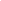 Решение большинства задач агропромышленного комплекса достигается за счет совершенствования технологий содержания, ухода, кормления животных и птиц, введения технологических инноваций и т.д. Особо важным вопросом остается кормление, так как от качества, сбалансированности и усвояемости кормового стола для каждого вида животного и птицы в различных физиологических состояниях зависят показатели здоровья и продуктивности. Корюкина, М. В. Подбор пробиотического консорциума для животных / М. В. Корюкина, Ю. А. Воеводина, А. С. Тераевич // Электронный научный журнал. – 2016. – № 7. – С. 28-32.При ферментации молочной сыворотки пробиотическими дрожжами сыворотка обогащается ценными продуктами метаболизма для включения в кормовые добавки: иммунными телами, витаминами, минеральными веществами в органической форме и др. Оптимизирован состав питательной среды на основе сыворотки для увеличения накопления биомассы пробиотических дрожжей. Комбикорма торговой марки «СВОЙ ХУТОРОК» // Эффективное животноводство. – 2016. – № 3. – С. 36.  Развитие животноводства в основном зависит от состояния кормовой базы и полноценности кормления - когда животное получает в рационе в необходимом количестве питательные и биологически активные вещества. В России имеются огромные резервы компонентов комбикормов и белково-витаминных добавок в виде вторичного сырья (отходов) свеклосахарного, крахмало-паточного, спиртового, масложирового, пивоваренного, винодельческого и овощесушильного производств, которое используется для производства комбикормов далеко не в полных объемах. Реализация проекта «Свой Хуторок» направлено на сохранение и переработку имеющегося в распоряжении отечественного сырья, соответствующее требованиям научно-технической документации и предназначенное для выработки высококачественных комбикормов, белково-витаминных добавок и премиксов. Малинин, И. И. Консерванты для кормов: как не ошибиться, делая выбор / И. И. Малинин // Эффективное животноводство. – 2016. – № 3. – С. 18-19.Ежегодно специалистам сельскохозяйственных предприятий приходиться делать выбор, какой консервант для кормов покупать. Стоимость силосующих добавок колеблется в широких пределах. Но поскольку все производители уверяют в исключительной эффективности своих продуктов, выбор потребителя часто склоняется к самому дешевому варианту. Без предварительного анализа каждого продукта вы можете попасть в ситуацию, когда затраты на уровне 20 руб. на тонну корма окажутся пустой тратой денег, в то время как затраченные 100 руб. на тонну окупятся с лихвой и принесут до- полнительную прибыль. Миронов, В. В. Вопросы защиты окружающей среды от загрязнения отходами животноводства и птицеводства / В. В. Миронов // Инновации в сельском хозяйстве. – 2016. – № 5. – С. 56-59.По данным Минсельхоза России ежегодно используется не более 25% всего образующегося навоза и помета. Нерешенность технологических вопросов приготовления органических удобрений, а также недооценка негативных последствий и ответственности за их наступление приводит к загрязнению окружающей среды навозом сельскохозяйственных животных и пометом птицы. Жидкие навоз и помет, а также стоки представляют наибольшую опасность. В первую очередь это органические вещества: мочевина, фенолы, медицинские препараты, добавляемые в корм, и т.д. Стоки животноводческих комплексов и птицефабрик загрязняют как подземные, так и поверхностные воды. Загрязнение подземных вод происходит в результате фильтрации из навозохранилищ, а также в случае внесения в почву доз не обработанной навозной жижи. Согласно законодательству, свежий навоз и помет являются отходами производства III-IV классов опасности. Принятые в последнее время законодательные изменения расширили требования к наличию лицензии практически на все виды работ с навозом и пометом. Теперь лицензированию подлежит деятельность по сбору, транспортированию, обработке, утилизации, обезвреживанию, размещению отходов I-IV классов опасности. По нашему мнению, это дополнительно усложнит организационно-экономическое положение сельхозпредприятий. В связи с чем, совершенствование и внедрение новых ресурсосберегающих экологически безопасных технологий переработки органических отходов для сельхозтоваропроизводителей приобретает новый смысл, становясь не правом, а обязанностью. В свою очередь, проводимые научно-исследовательские, опытно-конструкторские и технологические работы по совершенствованию способов и технических средств переработки органических отходов в различные виды полезных продуктов должны отвечать вызовам природоохранного характера.Ромалийский В. С. Приготовление углеводно-белковых кормов посредством биоферментации вторичных растительных отходов АПК / В. С. Ромалийский // Инновации в сельском хозяйстве. – 2016. – № 4. – С. 208-217.Объектом исследования являются технологические процессы биоконверсии и биоферментации вторичного растительного сырья, способы предварительной обработки ферментируемого сырья, режимы биоферментации. Цель работы - разработка технологического процесса и технологической схемы функционирования биоферментатора для приготовления высокопитательных кормовых добавок из малоценного вторичного растительного сырья. В процессе работы проводились аналитические исследования работ по различным способам биоконверсии и биоферментации растительных отходов, получаемых после переработки растительного сырья в различных перерабатывающих отраслях АПК. В результате исследований была обоснована технологическая схема и разработан технологический процесс функционирования технологической линии и биоферментатора для приготовления высокопитательных углеводно-белковых кормовых добавок из малоценных растительных отходов. Основные технико-эксплуатационные показатели процесса (диапазоны режимов обработки) изложены в тексте отчета. Эффективность биоферментатора определяется не только высокими биохимическими показателями получаемого корма, но и получаемой в результате скармливания его животным, что будет установлено в дальнейшей работе по названой теме.Рядчиков В. Г. Производство и использование объемистых кормов / В. Г. Рядчиков // Эффективное животноводство. – 2016. – № 5. – С. 46-48.Спиридонов, А. М. Влияние вида зерновых злаков и консерванта на качество плющенного зернофуража / А. М. Спиридонов // Бюллетень науки и практики. – 2016. – № 5. – С. 165-168.В статье приводится анализ многолетних исследований о влиянии разнообразия зерновых культур и используемых консервантов на качество кормового зерна, подвергнутого плющению. Правильно приготовленный зернофураж по технологии консервирования с предварительным плющением зерна может содержать до 14-16% сырого протеина в 1 кг сухого вещества (СВ), до 8-12% легкопереваримого сахара, а также до 12,8-13,5 МДж ОЭ на 1 кг СВ. С 1998 года технология плющения и консервирования влажного кормового зерна получила достаточно широкое производственное использование и в других регионах России. Актуальным вопросом при использовании данной технологии является правильный подбор культур в виде сырьевого конвейера для уборки на плющение в оптимальные фазы развития хлебного злака, а также использование того или иного консерванта на основе смеси органических кислот либо биопрепаратов на основе штаммов микроорганизмов, а также других веществ. Показаны различные варианты использования в качестве сырья для плющения и консервирования ячменя, овса, тритикале, пшеницы при применении различных видов консервирующих препаратов. Отмечено положительное влияние данной технологии на стабилизацию и повышение экономической эффективности кормовой базы животноводческих предприятий. Тераевич, А. С. Аллохтонные пробиотики в животноводстве
А. С. Тераевич, И. С. Полянская, Е. Н. Закрепина // Электронный научный журнал. – 2016. – № 7. – С. 38-42. После прекращения приема препарата из аллохтонных микроорганизмов в большинстве наблюдений бактерии не обнаруживались в организме уже через месяц. Но за это время активизировались механизмы иммуномодуляции, которые приводили к восстановлению нарушенного патологией иммунного статуса, увеличению продукции эндогенного интерферона, повышению фагоцитарной активности лейкоцитов крови и др. Экструзия - фактор эффективного кормления / Эффективное животноводство. – 2016. – № 5. – С. 43-45.Составитель: Л.М. Бабанина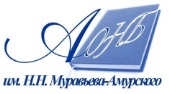 Государственное бюджетное учреждение культуры«Амурская областная научная библиотека имени Н.Н. Муравьева-Амурского